CWMTAWE MEDICAL GROUP JANUARY 2023 INFOGRAPHIC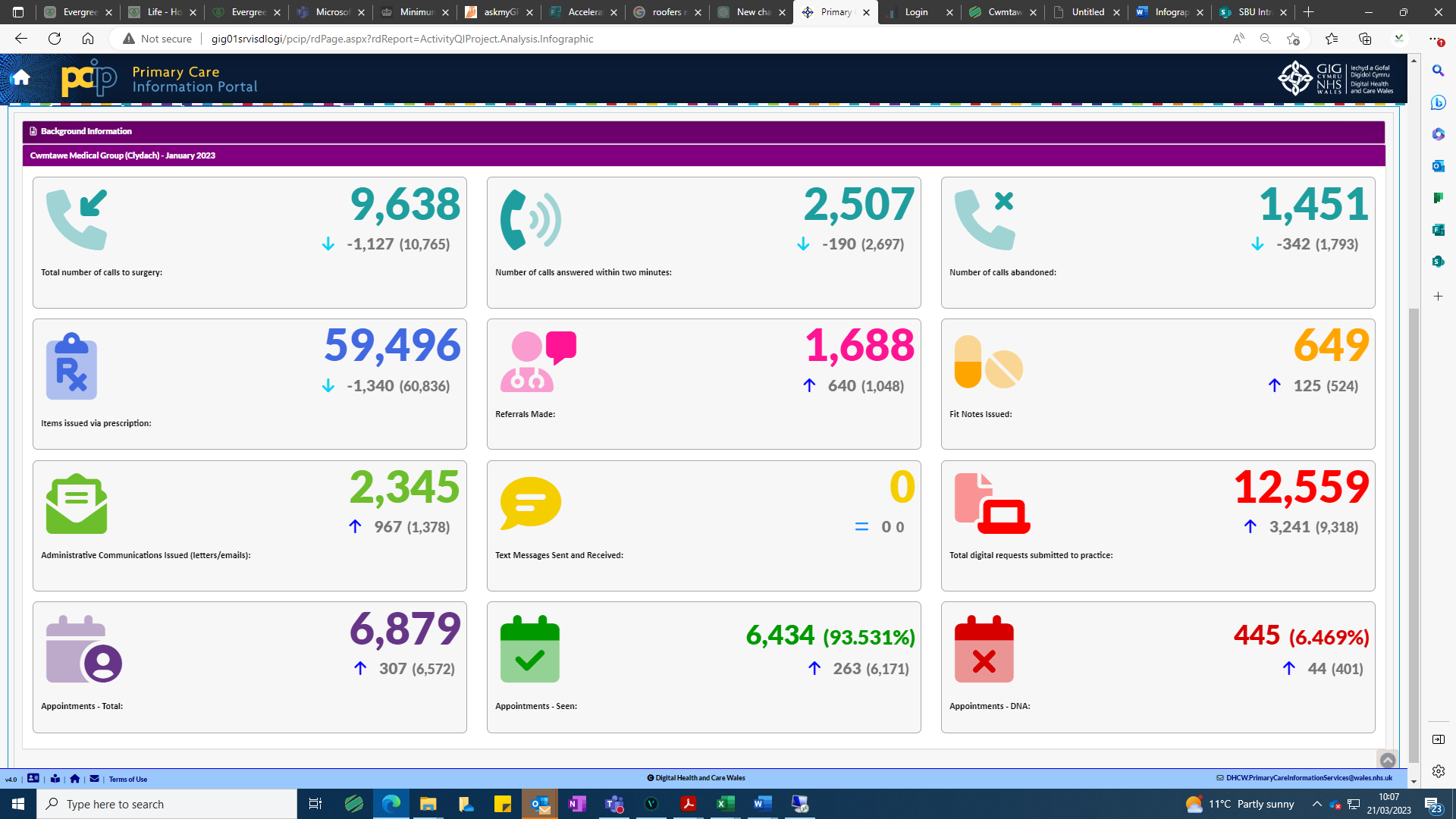 